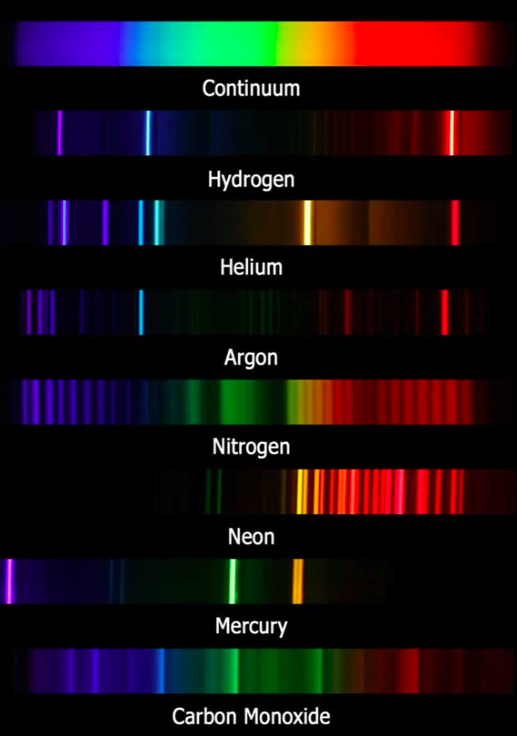 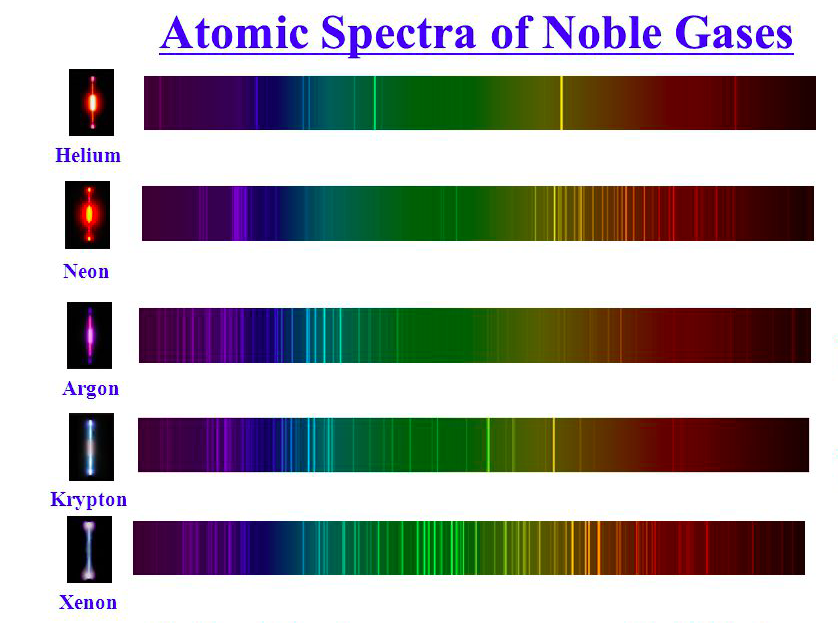 Fluorine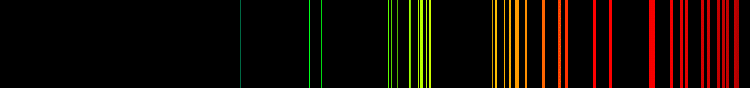 Chlorine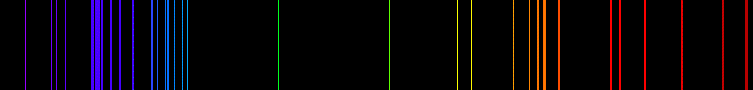 Bromine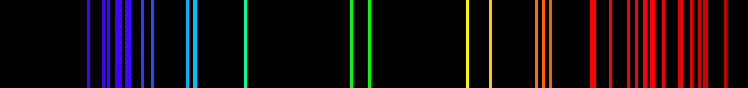 Iodine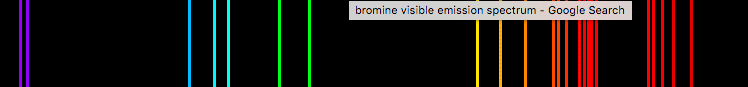 